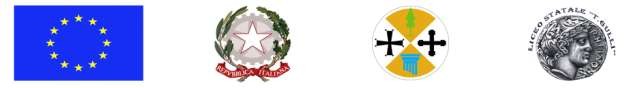 LICEO SCIENZE UMANE e LINGUISTICO “TOMMASO GULLÌ"Scienze Umane – S.U. Opzione Economico Sociale - Linguistico www.magistralegulli.it - rcpm04000t@istruzione.it - rcpm04000t@pec.istruzione.it Corso Vittorio Emanuele, 69 - 89125 Reggio Calabria Tel. 0965499424 Fax 0965499423 Codice Fiscale 80009130800 – Codice Univoco UF9IYVProt. 936-04Ai Coordinatore di classe e agli alunni del Liceo Linguisticoe, loro tramite, alle famiglieSede Centrale - Sede MarconiSito WebOggetto: avvio corsi sezione sperimentale TALK ( Toward Advanced Language Knowledge). Progetto pluriennale di potenziamento di Lingua Inglese Cambridge livello B2-C1.Con la presente si comunica che a partire da venerdì 7 febbraio avrà inizio il progetto di formazione linguistica pluriennale TALK (Towards Advanced Language Knowledge) livello B2-C1, organizzato dal Liceo “T. Gullì”, in partnership con l’International House British School di Reggio Calabria (IHBS). I corsi che partiranno, con le relative date e orari di inizio sono i seguenti:livello B2 : lunedì  10 febbraio  dalle ore 13.30 alle ore 15.30 presso la sede Centrale; il corso si terrà lunedì e martedì.livello C1 : venerdì 7 febbraio dalle ore 13.30 alle ore 15.30 presso la sede Centrale; il corso si terrà venerdì e martedì.Tutti gli studenti iscritti ai corsi sopra indicati in partenza riceveranno una mail con tutte le informazioni di dettaglio relative al proprio corso dall’International House British School.Reggio Calabria 30.01.2020Il Dirigente Scolastico Dott. Francesco PraticòFirma autografa omessa ai sensi dell’art. 3 del D. Lgs. n. 39/1993